HANDLINGSPLANMOT MOBBINGPÅ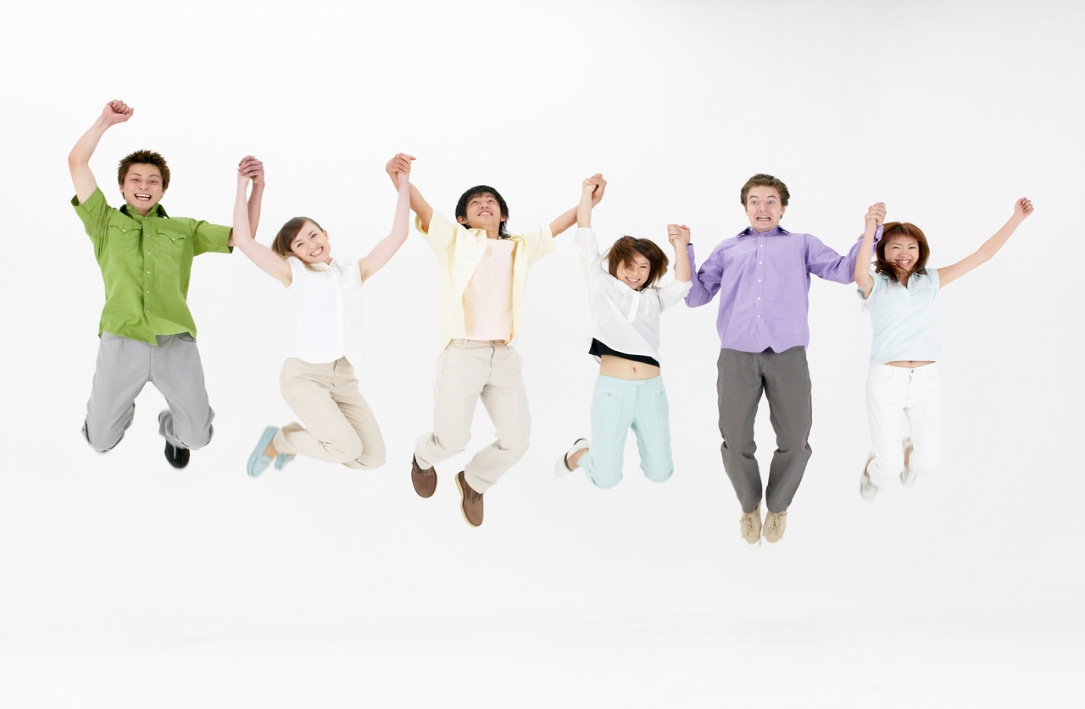 VAULEN SKOLEForord av rektorVaulen skole har gjennom samarbeid med Senter for adferdsforskning (SAF), nå Læringsmiljøsenteret, i Stavanger, utviklet og utarbeidet en handlingsplan mot mobbing. Kollegiet ved Vaulen skole har tidligere fulgt SAF sitt veiledningsprogram mot mobbing, ZERO. Planen er utarbeidet etter en mal fra SAF, og den skal være et redskap for både ledelsen, personalet, elevene og foreldrene i det systematiske arbeidet mot mobbing, den omfatter både skole og SFO. Handlingsplanen er bygget opp rundt disse fire hovedpunktene:Avdekking av mobbingProblemløsingForebyggingKontinuitetSamarbeidet mellom skolen og foreldrene er sentralt både innen forebygging og løsing av mobbing. Alle voksne rundt barnet har et stort ansvar for å gjøre sin innsats til beste for egne og andre barns trygghet og trivsel i skoledagen.Arbeidet mot mobbing er forankret i Opplæringsloven, kapittel 9a om elevenes arbeidsmiljø. Lovkapittelet følger opp intensjonene i Manifest mot mobbing.Nulltoleranse mot mobbing har vi alle felles, nulltoleranse skapes gjennom et godt og tett samarbeid på alle nivåer i skolemiljøet. Nulltoleranse er å gripe inn og si at mobbing ikke er akseptabelt.Vaulen skole, februar 2018.Tove Steen, rektorInnholdsfortegnelseMål for skolens arbeid mot mobbing. Aktivitetsplikten.AvdekkingÅrlig undersøkelse av omfanget av mobbing ved skolenVakt og tilsynsordningerVed mistanke om mobbingKommunikasjon lærer – elev – foreldreProblemløsingSkolens prosedyre når mobbing er meldt eller avdekketSamarbeid med andre instanser ved mobbingArbeid i etterkant av en mobbesak – elevarbeidArbeid i etterkant av en mobbesak – organisasjonsarbeid/læringForebyggingRelasjon lærer – elevRelasjon lærer - klasse/gruppeRelasjon elev – elevRelasjon lærer – foresatteSkolens samarbeid med hjemmeneSkolestartOppstart på trinnOverganger mellom barnehage-skole og mellom skoleslagSikring av arenaer som skolegård, gymnastikkfløy, SFO og skoleveiKontinuitetAnsvarskjedeFaste tiltak i et årshjulJevnlig gjennomgang og revisjon av planenSkolens arbeid mot mobbingMål: Alle elever skal oppleve et trygt og godt arbeidsmiljø fritt for          mobbing på skolenErling Roland, Senter for Læringsmiljø, UiS, har en definisjon på mobbing som vi bruker:
NY DEF?Utdanningsdirektoratet (i forbindelse med Elevundersøkelsen):
Mobbing er "gjentatt negativ eller "ondsinnet” atferd fra en eller flere rettet mot en elev som har vansker for å forsvare seg. Gjentatt erting på en ubehagelig og sårende måte er også mobbing". Atferden må finne sted 2 eller 3 ganger i måneden eller oftere for å defineres som mobbing.Barneombudet: Det er mobbing når noen plager andreErling Roland:"Vi kaller det mobbing når en eller flere (sammen) er uvennlige og ubehagelige mot en annen som ikke så lett kan forsvare seg, og når dette gjentar seg."Dan Olwaeus:1) Bevisste negative handlinger fra en eller flere personer som 2) har tendens til å gjenta seg og som 3) retter seg mot en person som har vanskelig for å forsvare seg (ubalanse i makt).Opplæringsloven §9 a-1: ”Alle elevar i grunnskolar og videregåande skolar har rett til eit godt fysisk og psykososialt miljø som fremjar helse, trivsel og læring.”Opplæringsloven kap. 9a pålegger skolen å drive et kontinuerlig arbeid for å sikre at skolemiljøet fremmer elevenes helse og trygghet. I lovendring gjeldende fra 1.8.2017 beskrives skolens aktivitetsplikt i saker der en elev ikke opplever å ha et trygt og godt skolemiljø. Aktivitetsplikten kommer til anvendelse lenge før man evt snakker om/konkluderer med mobbing. I alle saker der det er bekymring om – eller melding om opplevelse av mobbing og/eller andre krenkelser, erstattes det tidligere enkeltvedtaket og prosedyrene rundt dette, med aktivitetsplikten.Hva er aktivitetsplikten?Aktivitetsplikten viderefører elevenes individuelle rett til et trygt og godt skolemiljø (§ 9 A-2) Elevenes egen opplevelse er avgjørende. Aktivitetsplikten lovfester at skolen skal ha nulltoleranse mot krenking som mobbing, vold, diskriminering og trakassering (§ 9 A-3) Aktivitetsplikten har tydelige krav til hva som skal gjøres (§ 9 A-4) ved melding eller bekymring om at eleven ikke har et trygt og godt skolemiljø: følge med, gripe inn, varsle, undersøke, sette inn tiltak. Det er en skjerpet plikt når ansatte mobber (§ 9 A-5).  Skolens aktivitet skal dokumenteres.  Det skal lages en aktivitetsplan når det settes inn tiltak og det er definerte krav til en slik plans innhold, til dens virketid. Aktivitetsplikten er oppfylt om skolen har gjort alt det som med rimelighet kan forventes.(se også denne handlingsplanens 2.1.8 og Oppl.lovens kap 9 a for mer informasjon)Skolemiljøutvalget er et lovpålagt rådsorgan som skal være orientert om saker som har vesentlig betydning for skolemiljøet, blant annet om hendelser, planer og vedtak. Både elever, foresatte, ansatte og politisk representant er medlemmer i Skolemiljøutvalget.Skolens arbeid mot mobbing beskrives i skolens handlingsplan.Planen bygger på fire prinsipper:Avdekking av mobbingProblemløsning av mobbesakerForebyggingKontinuitet i arbeidet1. Avdekking av mobbingMål: Mobbing som foregår i og ved skolen blir avdekketSkolen har prosedyrer for å avdekke eventuell mobbing av og blant elever. I tillegg til prosedyrene formuleres også ansvaret de ulike aktørene har i denne sammenhengen. Aktuelle aktører kan være: Ledelse, lærere, assistenter, andre ansatte, elever og foresatte.1.1 Undersøkelser/kartlegging av omfanget av mobbing ved skolenTemaet mobbing / trivsel er fast punkt på elevsamtalene og utviklingssamtalene, to ganger i året.Hvert år deltar 6. og 7.klasse på Elevundersøkelsen.Foreldreundersøkelser, 3. og 6.trinn og SFO (2.trinn)Spekter gjennomføres årlig på alle trinn.Resultatene fra Elevundersøkelsen og andre undersøkelser legges ut på skolens hjemmeside og informeres om i skolens Driftsstyre og Skolemiljøutvalget. Skolemiljøutvalget har mobbing / trivsel som fast agenda. Spekter er en klasseintern kartlegging som følges opp på skolen og med aktuelle elever, foresatte.Resultatene tas opp i ledelse, personale, klassene, elevrådet og FAU.1.2 Tilsyn i friminutteneAvdelingslederne er, sammen med teamene, ansvarlig for å sette opp tilsynslister for friminuttene i begynnelsen av hvert skoleår. Skolegården inndeles i ansvarsområder som sikrer god bemanning og oversikt. Alle som har vakt bærer vester som gjør dem synlige i skolegård/uteområde.Alle ansatte, også dem som ikke har tilsyn, skal alltid slå ned på uønsket adferd. Alle må praktisere nulltoleranse.Den enkelte ansatte sørger for internt bytte ved planlagt fravær, eller melder fra til avdelingslederne dersom vedkommende er syk.Reserveliste for vakter settes opp slik at det alltid er nok voksne ute.Zero-sone er ved administrasjons-inngangen.Alle elever er alles ansvar. Alle elevene skal erfare at de blir tatt på alvor.Tilsynsordningene evalueres jevnlig. Elevrådet deltar i dette evalueringsarbeidet. 1.3 Kommunikasjon lærer – elev – foresatteSjekkpunkt: Den enkelte elevs arbeidsmiljø som utgangspunkt for å avdekke evt. mobbing.Mobbing tas opp i alle faste utviklingssamtaler med elever og foresatte.På alle utviklingssamtaler skal trivsel/mobbing være tema. Ansvarlig: KontaktlærerMobbing tas opp i elevsamtaler.Mobbing / trivsel er tema i de faste samtalene mellom lærer og enkeltelev.Ansvarlig: KontaktlærerMobbing tas opp i klassen.Mobbing / trivsel er tema i samlet klasse i egne "Zero-timer"/klassemøter, timeplanfestet time annenhver uke.Elevene gjøres kjent med kap. 9a i Oppl.l.: om retten til et trygt og godt skolemiljø.Ansvarlig: Kontaktlærer Mobbing er tema på klasseforeldremøterPå foreldremøtene skal trivsel/Zero være et tema der forbyggende tiltak drøftes.Ansvarlig: Kontaktlærer, klassekontaktMobbing som tema tas opp overfor alle foresatte ved skolenMobbing/trivsel bør være med i felles foreldremøter og bør tas med i skolens "nyhetsbrev" til foreldrene.Foreldrene gjøres kjent med kap. 9a i Oppl.l.: om retten til et trygt og godt skolemiljø.Mobbing/trivsel er fast tema i Skolemiljøutvalget.Det bør også være et tema i FAU og Driftsstyret.Ansvarlig: Rektor, ledere i Driftsstyret, Skolemiljøutvalg, FAU.Andre samarbeidspartnereRessursteamet (tverretatlig sammensatt) har mobbing/trivsel som tema på sine møter for om mulig å avdekke mobbesaker.Utvidet ressursteam (tverretatlig, bydelsvis) har problematikken oppe på sine møter.1.4 Ved mistanke om mobbingProsedyre når mistanke om mobbing er tilstede: Alle henvendelser om mobbing skal behandles etter retningslinjene som er nevnt nedenfor.1. Informasjonsinnhenting gjennom observasjon.Alle ansatte som oppdager eller får henvendelser om mobbing, skal informere rektor. Henvendelsen, bekymringen skal primært følges opp av kontaktlærer og/eller andre ansatte etter avtale med rektor. Observasjonen kan være knyttet til friminuttsatferd og –aktiviteter, undervisningssituasjoner og/eller overgangssituasjoner.2. Informasjonsinnhenting gjennom samtale med antatt offer.Denne samtalen bør kontaktlærer eller annen nær voksenperson gjennomføre.Foresatte skal informeres.Ansvar: Kontaktlærer.3. Informasjonsinnhenting gjennom samtaler med andre.Disse samtalene bør kontaktlærer eller annen nær voksenperson gjennomføre."Andre" kan være elever, lærere, miljøarbeider, assistenter. Involverte elevers foresatte skal informeres.Ansvar: Kontaktlærer.4.Kartlegging via "Innblikk"Kartlegging av hel klasse, gruppe.Kartleggingsmetode utviklet av SAF (UiS)Utføres av miljøarbeider i samarbeid med kontaktlærer.Metoden vurderes i hvert tilfelle.2. Problemløsing av mobbesakerMål: Skolen tar ansvar og initiativ for å stoppe mobbing. Dette gjøres på måte som i neste omgang forebygger mobbing ved skolen. Skolens fellesstrategi skal sikre at lærere eller foresatte som tar opp en mobbesak, vet at den blir behandlet etter retningslinjer man er blitt enige om.2.1. Skolens prosedyrer når mobbing er meldt eller avdekketSkolens prosedyrer ved en mobbesak er: 1.Undersøkelser for å sikre faktainformasjon.Samtaler med offer, andre i elevgruppen, voksne på skolen og hjemmet. Ansvarlig: Kontaktlærer2. Første samtale med offer etter prosedyre beskrevet i «Zero», SAFs program mot mobbing.       Lærerveiledning”. Foresatte informeres om samtalens innhold, avtaler og oppfølging.Få tilbakemelding om konkret mobbing.Ansvarlig: Kontaktlæreren til offer.3. Første samtale med mobber etter prosedyre beskrevet i "Zero. SAFs program mot mobbing. Lærerveiledning". Foresatte informeres om samtalens innhold, involveres i det videre arbeidet. Gi beskjed om at konkret adferd ikke er tillatt, og at denne adferden umiddelbart skal ta slutt. Ikke gå inn i diskusjoner om skyld o.a. Gjøre avtaler om adferdsendring.Ansvarlig: Kontaktlæreren til offer og kontaktlæreren til mobber(e).4. Oppfølgingssamtaler med offer.Avklare om mobbingen er stoppet.Ansvarlig: Kontaktlæreren til offeret.5. Oppfølgingssamtaler med mobber.Har vedkommende sluttet med mobbingen? Er avtalene om adferdsendring fulgt? Fortsette med, eller gjøre nye avtaler?Ansvarlig: Kontaktlæreren til offer og kontaktlæreren til mobber(e).6. Samtaler med foreldrene til offer.Finnes det situasjoner eller handlinger offer kan gjøre for å komme i god posisjon? Hva kan foreldrene bidra med? Gjøre avtaler.Ansvarlig: Kontaktlæreren til offeret.7. Samtaler med foresatte til mobber.Hva kan foresatte bidra med for at mobbing ikke skal skje? Gjøre avtaler.Ansvarlig: Kontaktlæreren til offer og kontaktlærer til mobber(e).8.Aktivitetsplikten.Aktivitetsplan utarbeides når det settes inn tiltak. Den skal beskrive problemet tiltaket skal løse, hvilke tiltak som skal settes inn, når tiltakene skal gjennomføres, hvem som har ansvar for å gjennomføre tiltakene, når tiltakene skal evalueres. Planen dokumenterer hva skolen gjør for å oppfylle aktivitetsplikten Skolen har plikt til å sette inn tiltak så lenge eleven ikke har et trygt og godt skolemiljø. - Elevens opplevelse er avgjørende • Tiltakene skal være riktige etter en faglig vurdering. - Elevens opplevelse er ikke avgjørendeAktivitetsplikten er oppfylt om skolen har gjort alt det som med rimelighet kan forventes.Ansvarlig: rektor2.2 Samarbeid med andre instanser ved mobbingAktuelle samarbeidsparter utenfor skolen er: PPT, Lenden ressurssenter, helsesøster, barnevernstjenesten, politi, uteseksjonen.Prosedyrer for samarbeid med parter utenfor skolen:Saken meldes til ressursteam ved leder. (Eget skjema. Skriftlighet)Leder av ressursteam tar kontakt med samarbeidspartnere.Rektor trekkes inn i saken.Ansvar: Leder av ressursteam.2.3 Arbeid i etterkant av en mobbesak - elevarbeidEtter at en mobbesak ansees løst eller at tiltak er satt inn for å endre situasjonen, vil det være nødvendig å jobbe strategisk i forhold til de ulike partene: mobbeofferet, mobberne og tilskuerne. Målet med dette arbeidet må være å forebygge at de kommer i noen av disse rollene seinere. Prosedyrer for jobbing i etterkant med enkeltelever og klasse/gruppe: Kontaktlærer / avd.leder SFO jobber med klassemiljø. Etter to uker: Samtaler med offer, mobber og eventuelle tilskuere for å høre om mobbingen har sluttet. Dette gjentas igjen etter ytterligere to uker, så etter en måned.Ansvarlig: Kontaktlærer/avdelingsleder SFO.Etter at tiltak er iverksatt og har fått virke i noe tid, kommer de involverte voksne sammen og evaluerer saken skriftlig. Evalueringen legges i elevmappe.Ansvarlig: Rektor2.4 Arbeid i etterkant av en mobbesak - organisasjonsarbeidProblemløsning på individnivå og etterarbeid etter en mobbesak kan avdekke svakheter i systemet, som bør endres for å virke forebyggende. Det er derfor viktig at hver mobbesak avsluttes med en evaluering der ledelse sammen med aktuelle parter drøfter hva en i organisasjonen kan lære av denne saken med tanke på å forebygge mobbing.Prosedyrer for jobbing i etterkant – med fokus på organisasjonen: Gjennomgang av saken med tanke på hva den viser av organisering og rutiner som ikke fungerer godt nok.Dersom det i evalueringsmøte kommer frem tegn på systemsvikt, må dette følges opp og prosedyrer gjennomgås og forbedres.Skolemiljøutvalg og Driftsstyret informeres.Ansvarlig: RektorInformasjon til andre ansatte basert på det som kommer fram i prosedyrens punkt 1Informasjon om endringer i prosedyrer gis til skolens ansatte snarest.Ansvarlig: RektorFOREBYGGINGMål: Alle elever skal oppleve et trygt og godt skolemiljø3.1 Relasjon voksen - elevDen ansatte er en tydelig voksen som eleven kan ha tillit til. Alle elevene skal vite hvem de kan ta kontakt med hvis de har det vanskelig.Det betyr at den voksne:Følger regler og rutiner som er bestemtRespekterer den enkelte elevs særtrekk og forutsetningerGir elevene trygghet på at de blir hørt og tatt på alvor.Skolen iverksetter tiltak for å bidra til at relasjonsbygging pågår kontinuerlig og har høy kvalitet:Det betyr på skolenivå:En jevnlig gjennomgang av visjoner, mål og verdier på skolenDet legges til rette for et godt voksen-barn forholdDet legges til rette for gode kollegiale forholdDet legges til rette for et godt hjem-skoleforholdSkolen innhenter nødvendig kompetanse ved behovDet betyr på klasse-/gruppenivå:Det jobbes kontinuerlig med klassemiljøutvikling på alle trinn/grupperDet jobbes med å opprettholde et godt hjem-skoleforholdDen enkelte elev får vise sine sterke sider3.2 Relasjon lærer - klasse/gruppeLærer utøver tydelig ledelse på en slik måte at klassen/gruppen oppleves som et trygt sted for alle eleveneDet betyr: Å være en klar og tydelig voksenÅ være konsekventÅ være forutsigbar og skape trygghetÅ være godt forberedtÅ handle ut fra elevenes ulike behov og nivåTiltak skolen iverksetter for å bidra til at lærers relasjonsbygging til klassen/gruppen har høy kvalitet: Å bevisstgjøre de voksne i deres rolle og ansvarLegge til rette for faglig utviklingLegger til rette for et godt samarbeidÅ ha fellesaktiviteterAt det gis rom for relasjonsbyggingLitteratur som tar for seg betydningen av relasjon lærer – elev og lærer –klasse/gruppe:Berger, A-H. (2000). Som elevene ser det: hva får elevene til å bråke eller lære? Oslo: Cappelen Akademisk.Fuglestad, O. L. (1993). Samspel og motspell. Oslo: Samlaget.Gordon, T. (1979). Snakk med oss lærer. Oslo: Dreyer.Juul, J. & Jensen, H. (2003). Fra lydighet til ansvarlighet: pedagogisk relasjonskompetanse. Oslo: Pedagogisk forum.Molnar, A. (1993). Skolen og problemelevene. Oslo: Universitetsforlaget.Nordahl, T. (2002). Eleven som aktør. Oslo: Universitetsforlaget.Nordahl, T. & Sørlie, M-A. (1997) Elever som viser problematferd i skolen – pedagogiske utfordringer. I I.M. Helgeland (red.). Utfordrende ungdom i skolen. Revidert utgave. Oslo: Kommuneforlaget.Ogden T. (2001). Sosial kompetanse og problematferd i skolen: kompetanseutviklende og problemløsende arbeid i skolen. Oslo: Gyldendal, akademisk.Ogden, T. (2002. Klasse- og undervisningsledelse. Bedre skole småskriftserie nr. 6. Oslo: Bedre Skole.Roland E. (1998). Elevkollektivet. Stavanger: Rebell forlag.Roland, E. & Vaaland, G.S. (1996). Mobbing – en lærerveiledning, Oslo: Norsk Læremiddelsenter. (2003) Zero, SAFs program mot mobbin. Lærerveiledning. Stavanger. Senter for atferdsforskning.Schmuck, R.  & Schmuck, P. (1992). Livet i klasserommet. ny utg. Oslo: Cappelen forlag.Slåttøy, A. (2002). Problematferd i klasserommet. Oslo: Cappelen Akademiske forlag.Solli, K. A. (1993). Elever i konflikt: Samspillbrudd og atferdsproblemer i skolen. Oslo: Universitetsforlaget.Westblad-Dicks, M. (2002). Å håndtere livet i skolen. Det gode møtet mellom lærere, elever og foreldre. Oslo: Kommuneforlaget.3.3 Relasjon elev - elevElevene i klassen/gruppen tar vare på hverandre og er opptatt av at alle har det trygtDet betyr: At elevene inkluderer hverandre i arbeid og lekAt elevene føler ansvar og omsorg for hverandreAt elevene er hyggelige og vennlige i omgang med hverandreFaste årvisse fellesaktiviteter som skaper trygghet, trivsel og tilhørighet på tvers av grupper og trinn.Tiltak skolen iverksetter for å bidra til at de voksnes stimulering av positive relasjoner mellom elevene pågår kontinuerlig ved å: Lære elevene Stopp/ Zero-regelenBevisstgjøre elevene at "tull" fra den enes side kan oppfattes som plaging/mobbing fra den andre side.Stimulere til et aktivt elevdemokrati og elevrådBidra til å gi elevene gode relasjonelle ferdigheter, lære regler for lek og sosiale aktiviteter.Glad-nytt.Bruke elementer fra programmene Steg for steg og Lions QuestSamarbeid og aktiviteter på tvers av grupper og trinn; Bl.a. sangsamlinger, aktivitetsdag, tur.TrivselsagenterFadderordningLoggHoldningskampanjer. Friminuttsregler.Bevisstgjøring om bruk av sosiale og digitale medier. Nettvett drøftes jevnlig i klassene for å forebygge og skape gode holdninger.Klare regler i forhold til bruk av sosiale og digitale medier på skolen. Personalet fører nøye tilsyn med elevene når de jobber på PC og nettbrett.Elevene får ikke bruke mobiltelefon på skolen, her skal de skal skjermes fra uønskede meldinger og bilder.Litteratur som tar for seg betydning av gode relasjoner mellom elever: Brunland, O. A. & Eikbu, K. T. (1992). Tren opp motet. Oslo: UniversitetsforlagetEndrerud, T. (1990). Ansvarslæring. Oslo: UniversitetsforlagetForos, P. B. (1989). Læring av ansvar: Fra handling til holdning. Oslo: Universitetsforlaget.Fuglestad, O. L. (1993). Samspel og motspell. Oslo: Samlaget.Munthe, E., Auestad, K., Midthassel, S., Roland, K., Midthassel, U.V. & Hetland, I. (1996). Mobbing, Elevrådets idéperm. Oslo: Norsk Læremiddelsenter. (2003). Elevrådets idéhefte mot mobbing. Stavanger. Senter for atferdsforskning.Roland, E. (1998). Elevkollektivet. Stavanger: Rebell forlag.Schmuck, R. & Schmuck, P. (1992). Livet i klasserommet, ny utg. Oslo: Cappelen forlag. Westblad-Dicks, M. (2002). Å håndtere livet i skolen. Det gode møtet mellom lærere, elever og foreldre. Oslo: Kommuneforlaget.3.4 Relasjon lærer - foresatteRelasjonen mellom lærer og den enkelte elevs foresatte er preget av respekt, tillit og samarbeidsviljeDet betyr: Det er nok og god kommunikasjon mellom skole og hjemmetAt både skole og hjem er lydhøre for den andres synspunkterAt en har respekt for at en har ulike perspektiverAt begge parter er imøtekommende overfor hverandreTiltak skolen iverksetter for å bidra til at lærernes arbeid med å bygge gode relasjoner til foresatte pågår kontinuerlig:Kurs, tips og veiledning i hvordan forbedre møtet mellom hjem og skoleUtviklingssamtale vår og høstForeldremøter vår og høstÅrlig kurs/skolering av FAU-medlemmer og foreldrekontakter ved skolestart.Tilrettelegging i forhold til arbeidstidsavtaler, fysiske forhold og kommunikasjonskanaler. 3.5 Skolens samarbeid med hjemmeneSkolen har et åpent og aktivt samarbeid med de foresatte som gruppe  Det betyr:Forventningshefte med gjensidige forventninger, skole-foresatte. "Jeg er viktig for skolen min".Felles foreldremøter, trinn v/skolestart. Alle trinnlærerne, assistenter og ledelsen er tilstede.Foresatte/FAU brukes som deltakere i utviklingsprosesser og som høringsinstanserSkolen er åpen for alle typer henvendelse og tar alle henvendelser alvorligForesatte informeres om hvordan de skal forholde seg i ulike saker de ønsker å ta opp med skole.Foresatte oppfordres til å omtale skolen positivt i barnas påhør.Tiltak skolen iverksetter for å bidra til at skolens samarbeid med hjemmet har høy kvalitet og bidrar best mulig til utvikling av et godt læringsmiljø for elevene: Skolen har et godt og tett samarbeid med FAUSkolen informerer om hvordan foresatte skal gå frem i ulike saker de ønsker å ta opp med skolen, herunder prosedyrer i forbindelse med mobbesaker.Foreldrene er representert i Driftsstyret og SkolemiljøutvalgetForesatte/FAU inviteres til aktiv deltakelse i skolens utviklingsarbeid både på skole- og SFO-nivå.Skolens foreldretillitsvalgte skoleres.Kontaktlærer har egne møtepunkt med klassekontaktene ved behov.Plan for Hjem-skolesamarbeid utarbeides på alle trinnÅpen dag arrangeres sammen med FAU.Litteratur som tar for seg betydning av gode relasjoner mellom skole og hjem:Andersen, J. (1995). Foreldresamtaler: En innføring. Oslo: Pedagogisk forum.Andersen, J. (1996). Mer foreldresamarbeid. Oslo: Pedagogisk Forum.Nordahl, T. (2000). Samarbeid mellom hjem og skole. Foreldre i skolen, 2:11–15Nordahl, T. og M-A. Sørlie (1996). Samarbeid mellom hjem og skole. Erfaringer og utfordringer. I Sandbæk, M. og G. Tveiten (red.): Sammen med familien. Arbeid i partnerskap med barn og familie. Oslo: KommuneforlagetRoland, E. (1998). Elevkollektivet. Stavanger: Rebell forlag.Roland, E. (1996). Mobbing, håndbok til foreldre. Stavanger: Rebell forlag.Slåttøy, A. (2002). Problematferd i klasserommet. Oslo: Cappelen Akademiske forlag.Westblad-Dicks, M. (2002). Å håndtere livet i skolen. Det gode møtet mellom lærere, elever og foreldre. Oslo: Kommuneforlaget.I tillegg har FUG (foreldreutvalget for grunnskolen) utarbeidet et hefte som heter: Mobbing angår alle. Det kan bestilles fra Foreldreutvalget i grunnskolen, Postboks 8119 Dep. 0032 Oslo. 3.6 SkolestartSkolestarten skal være forutsigbar, trygg og gi alle elever en positiv opplevelseDet betyr at elevene og foreldrene vet hva de møter når de kommer på skolen første skoledag.Tiltak skolen iverksetter for å sikre en god skolestart for enkelteleven: Det sendes et velkomstbrev fra skolen med nyttig informasjon.Det holdes et informasjonsmøte for neste års førsteklasseforeldre på våren før skolestart hvor både skole og SFO er representert. Gruppesammensetningen foreligger.Besøksdag for de nye førsteklassingene på våren: Møte klassekamerater, fadderklassene, lærere og assistenter. Være i klasserommet.Førsteklassingene møter senere enn de andre elevene første skoledag, dvs. de andre elevene er inne i klasserommene sine.Det etableres fadderordning for førsteklasseelevene.Det anbefales tidlig SFO-start på høsten for å bli best mulig kjent før skolestarten  3.7 Oppstart på trinnLærer møter klassen/gruppen på en måte som signaliserer trygg ledelse, ivaretakelse som basis for gjensidig tillitDet betyr:At personalet kjenner navnene i sin elevgruppeAt personalet møter elevene på en trygg og høflig måteAt personalet er tydelige ledere ved frammøte i skolegården og inngang til klasserommetTiltak skolen iverksetter for å sikre en god årlig start for klasser/grupper: Ved lærerskifte: Møter og egne rutiner for informasjonsoverføring før sommerferien Ny kontaktlærer møter klassen før sommerferien, hvis muligKontaktlæreren får kjennskap til elever med spesielle behov og mulighet til å imøtekomme de tilretteleggingene dette måtte medføreSkolen arbeider nøye med god klasse-/gruppesammensetning.3.8 Overganger mellom barnehage-skole og mellom skoleslagOverganger mellom barnehage og skole og mellom skoleslag oppleves som forutsigbart og trygt for eleveneDet betyr:Barna får anledning til å besøke skolen de skal begynne på før skolestartAt der blir gitt nok informasjon om det praktiske ved skolestartAt det er overføringsmøter fra barnehage-skole og barneskole-ungdomsskole for barn med spesielle behov.Tiltak skolen iverksetter for å sikre en god overgang for enkelteleven:Egen plan for overgang barnehage-barneskole for Stavanger kommuneEgen plan for overgang mellom barnetrinn –ungdomstrinn i bydelen.Samarbeid på skoleledernivå i bydelen.Litteratur som tar for seg betydning av gode overganger og god skolestart:Roland, E. (1998). Elevkollektivet. Stavanger: Rebell forlag. 3.9 Sikring av arenaer som skolegård, toaletter, gymnastikkfløy, SFO og skoleveiSkolen har prosedyrer og sjekkpunkter som gjør at skolegård, toaletter, gymnastikkfløy, SFO og skolevei oppleves som trygge steder.Det betyr:Alle voksne skal bruke vest når de er ute og har tilsynAlle voksne stopper uønsket atferd umiddelbartAlle voksne følger regler for tilsynsordningTiltak skolen og SFO iverksetter for å oppnå trygg skolegård, trygge toaletter, trygg gymnastikkfløy og trygg skolevei for enkelteleven: Skolen ringer hjemmet hvis elev på 1.-4. trinn ikke er kommet eller ikke har meldt fravær.Gode rutiner for tilsyn i friminutteneKlare regler som er lette å følgeUlike aktivitetstilbud i friminutteneTrafikkvakter i rundt skoleområdet om morgenen (FAU)Skolens regler gjelder hele skoledagen både i undervisningstiden og SFO-tiden4. KontinuitetMål: Skolens arbeid med å forebygge, avdekke og stoppe mobbing foregår kontinuerlig4.1 AnsvarskjedePrinsippet er at problemer løses på lavest mulige nivå, men at lærere vet når saker skal meldes videre og vet hvem de kan henvende seg til hvis problemene ikke kan løses på deres nivå. Det vil altså være som en trapp, der problemene søkes løst lavest mulig, men der en går lenger opp i trappen når nødvendig.Kontaktlærer / avd.leder SFO.Kontaktlærer – miljøarbeider - ressursteamKontaktlærer- ressursteam- rektorFaste tiltak i et årshjulFor å sikre kontinuitet i tiltak for å forebygge og avdekke mobbing settes faste tiltak på skolen inn i en kalender over skoleåret.Det settes opp en oversikt som følger skoleåret og hvem som er ansvarlig for gjennomføring av de ulike tiltakene:4.3 Ansvarlig for gjennomgang og revisjon av planenFor å gjøre planen til et aktivt verktøy i organisasjonen vil det være nødvendig med jevnlig gjennomgang for å vurdere om planen fungerer tilfredsstillende eller om det er nødvendig med revisjon.Handlingsplan mot mobbing evalueres i høstsemesteret hvert år.b)  Rektor er ansvarlig for at planen evalueres.TidspunktAktivitetAnsvarligKontinuerligArbeid med klassemiljøutvikling ElevsamtalerElevsamtaler,  sosiale treningsgrupper, mmKontaktlærer / avd. leder SFOKontaktlærerMiljøterapeutHøst Foreldremøter trinn/ grupperForeldremøte, SFOLedelse, lærereLedelse, SFO-ansatteHøstUtviklingssamtalerKontaktlærerHøstElevundersøkelsen, 7.trinnKontaktlærerHøstRevidering av Handlingsplan mot mobbing, annet hvert årRektorMånedligElevrådsmøterMiljøterapeutVårUtviklingssamtalerKontaktlærerVårOverføringsmøter barnehage-skole, barneskole-ungdomsskoleLedelse, kontaktlærereVår/høstOpplæringsloven, kap 9aSkolemiljøutvalget